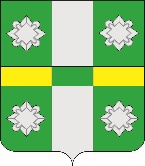 Российская ФедерацияИркутская областьУсольское районное муниципальное образованиеДумаГородского поселенияТайтурского муниципального образованияРЕШЕНИЕОт 25.12.2019г.								№106р.п. ТайтуркаО внесении изменений в Правила благоустройства и содержания территории городского поселения Тайтурского муниципального образования, утвержденные Решением Думы городского поселения Тайтурского муниципального образования № 9 от 27.10.2017г. с изменениями от 27.02.2019 № 74.На основании Закона Иркутской области от 08.11.2019г. № 106 «О внесении изменений в статью 3 Закона Иркутской области "О порядке определения органами местного самоуправления муниципальных образований Иркутской области границ прилегающих территорий"», руководствуясь ст. ст. 31, 47 Устава Тайтурского муниципального образования, Дума городского поселения Тайтурского муниципального образованияРЕШИЛА:1. Внести изменения в Правила благоустройства и содержания территории городского поселения Тайтурского муниципального образования, утвержденныеРешением Думыгородского поселения Тайтурского муниципального образования № 9 от 27.10.2017г. (с изменениями от 27.02.2019г. № 74):В подпункте 5 пункта 3 статьи 5 главы 2 слова "по возможности не может" заменить словами "по возможности должна".В пункте 9 статьи 5 главы 2 после слов "подлежат размещению в" дополнить словом "государственной".2. Секретарю  Думы городского поселения Тайтурского муниципального образования  (Бархатовой К.В.) направить настоящее решение  и.о. главы городского поселения Тайтурского муниципального образования для  опубликования в газете «Новости» и на «Официальном сайте администрации городского поселения Тайтурского муниципального образования» в информационной-телекоммуникационной сети «Интернет»(www.taiturka.irkmo.ru).Председатель Думы городского поселения Тайтурскогомуниципального образованияИ.о. главы городскогопоселения Тайтурского муниципального образования                                                             Л.А. ЧирковаЕ.А. Леонова